Summary:During the Public Consultation of the draft CEPT Report 049 “Technical conditions regarding spectrum harmonisation for terrestrial wireless systems in the 3400-3800 MHz frequency band” in response to the EC Mandate on 3400-3800 MHz the Office received 22 responses in total from administrations, industry and other organisations.The results of the public consultation for Task 2 “Channeling arrangements” in CEPT Report 049 have shown a clear preference for the TDD frequency arrangement in the 3400-3600 MHz band. Out of 21 responses related to Task 2, 20 responses (including 2 from administrations) indicating preference for TDD and 1 (from an administration) proposed equal footing for TDD and FDD.The ECO summary table of comments related to Task 2 of the Mandate, the draft CEPT Report 049 as sent to the Public Consultation and the original responses are presented in the Annexes as follows:Annex 1: ECO summary table of comments (Task 2) Annex 2: DenmarkAnnex 3: FranceAnnex 4: GermanyAnnex 5: Afrimax GroupAnnex 6: Bollore TelecomAnnex 7: China Academy of Telecommunication & Technology (CATT)Annex 8: China Mobile Annex 9: DaTang GroupAnnex 10: Deutsche Telekom AGAnnex 11: E-Plus MobilfunkAnnex 12: EricssonAnnex 13: HuaweiAnnex 14: IdilisAnnex 15: Imagine GroupAnnex 16: LinkemAnnex 17: NII Holdings, Inc.Annex 18: OptusAnnex 19: SFRAnnex 20: SoftBank Group Annex 21: UK BroadbandAnnex 22: VodafoneAnnex 23: ZTEAnnex 24: The draft CEPT Report 049 as sent to Public Consultation (with revision marks from ECC#34)Proposal:ECC is invited to review the results of the Public Consultation of the draft CEPT Report 049 “Technical conditions regarding spectrum harmonisation for terrestrial wireless systems in the 3400-3800 MHz frequency band” related to Task 2 (Channeling arrangements) of the EC Mandate on 3400-3800 MHz and take action as appropriate.Background:ECC at its 34th meeting (18-21 June 2013, Toulouse, France) approved the draft CEPT Report 049 “Technical conditions regarding spectrum harmonisation for terrestrial wireless systems in the 3400-3800 MHz frequency band”, subject to public consultation and for submission to the EC.Extract from the ECC Minutes (doc ECC(13)048):“ECC agreed •	to send the updated draft CEPT report 49 for public consultation and on duration for the public consultation of 8 weeks.•	to align the duration of the public consultation of draft CEPT report 49 and of the ECC report on BEM at 3.5 GHz.to consider results of public consultation on channelling arrangements at 3.4-3.6 GHz at the next ECC with additional views. ECC will decide about the preferred channelling arrangement on the basis of these results.ECC PT1 will consider the results of public consultation on BEM issue only.”The Public Consultation of the draft CEPT Report 049 started on 28 June and ended on 23 August 2013.In line with the decision of the ECC, ECC PT1 at its 44th meeting (09-13 September 2013, Ljubljana, Sloveina) reviewed the results of the public consultation of the draft CEPT Report 049 related to Task 1 (BEM) only. However, in order to expedite the revision of ECC Decision (11)06 on channeling arrangements for the 3.5 GHz band by ECC, ECC PT1 has prepared two versions of the amended Decision; one with preferred TDD arrangement, and the other one with equal footing of TDD and FDD arrangements. Two new annexes to the ECC Decision containing the BEM and the key principles for coordination between FSS and MFCN were also added by ECC PT1 for final decision at the ECC plenary.AnnexesAnnex 1: ECO summary table of comments (Task 2)Annex 2: Denmark – comments on the draft CEPT Report 049 (Task 2)Annex 3: France – comments on the draft CEPT Report 049 (Tasks 1 and Task 2)Annex 4: Germany – comments on the draft CEPT Report 049 (Task 2)Annex 5: Afrimax Group – comments on the draft CEPT Report 049 (Task 2)Annex 6: Bollore Telecom – comments on the draft CEPT Report 049 (Task 2)Annex 7: China Academy of Telecommunication & Technology (CATT) – comments on the draft CEPT Report 049 (Task 2)Annex 8: China Mobile - comments on the draft CEPT Report 049 (Task 2)Annex 9: DaTang Group – comments on the draft CEPT Report 049 (Task 2)Annex 10: Deutsche Telekom AG – comments on the draft CEPT Report 049 (Task 2)Annex 11: E-Plus Mobilfunk – comments on the draft CEPT Report 049 (Task 2)Annex 12: Ericsson – comments on the draft CEPT Report 049 (Task 1) (referring to Ericsson’s comments on the relevant parts of the draft ECC Report 203, also attached) Annex 13: Huawei – comments on the draft CEPT Report 049 (Task 2)Annex 14: Idilis – comments on the draft CEPT Report 049 (Task 2)Annex 15: Imagine Group - comments on the draft CEPT Report 049 (Task 2)Annex 16: Linkem – comments on the draft CEPT Report 049 (Task 2)Annex 17: NII Holdings Inc. – comments on the draft CEPT Report 049 (Task 2)Annex 18: Optus - comments on the draft CEPT Report 049 (Task 2)Annex 19: SFR – comments on the draft CEPT Report 049 (Task 2)Annex 20: SoftBank Group – comments on the draft CEPT Report 049 (Task 2)Annex 21: UK Broadband - comments on the draft CEPT Report 049 (Task 2)Annex 22: Vodafone – comments on the draft CEPT Report 049 (Task 2)Annex 23: ZTE – comments on the draft CEPT Report 049 (Task 2)Annex 24: The draft CEPT Report 049 as sent to Public Consultation (with revision marks from ECC#34 meeting)Plenary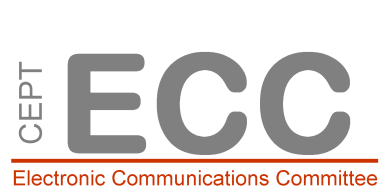 PlenaryDoc. ECC(13)055 35th Meeting35th MeetingBerlin,  5th – 8th November 2013Berlin,  5th – 8th November 2013Date issued: 02 October 201302 October 2013Source: ECOECOSubject:Results of Public Consultation of draft CEPT Report 049Results of Public Consultation of draft CEPT Report 049Password protection required? (Y/N)            Password protection required? (Y/N)            Password protection required? (Y/N)            